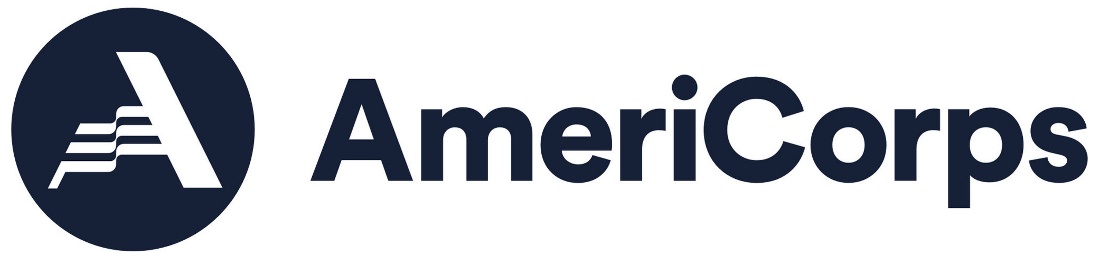 AmeriCorps 2018-2019 Training Hours Documentation Member Name: _____________________________________ Host Agency:  _______________________After getting approval from your host site supervisor, please email Paula Smith at americorps@unitedwaydgco.org to request permission for training hours outside of your normal service site. After completing hours, have whoever is overseeing your hours sign this form and return it to Paula.Date of Training: ____________________________________________Number of Training Hours Recorded on Timesheet: ________________Description of Training Activity: Signature of representative who can verify hours:______________________________________________________________________________________Printed name and title of representative who can verify hours: ______________________________________________________________________________________